.Intro : 32 Count - No Tag / I RestartIntro Dance: (32 Count)iSEC1:WALK FWD R-L,PIVOT ½ TURN L (2X)iSEC2:SIDE , TOGETHER , SHOULDER POP UP DOWN (R-L)iSEC:3REPEAT iSEC1iSEC4:SIDE,HOLD , TOGETHER , HOLD (R-L)MAIN DANCE : (32 Count)SEC1: R KICK BALL TOUCH, L SAILOR STEP, SHOULDER POP , WALK FWD (R-L)*Restart during wall 9 facing 12.00 after 8cSEC2: FWD ROCK,1/4 TURN R BACK ,SIDE CHASSE, JAZZ BOX,TOUCHSEC3: SIDE ROCK , RECOVER , TOGETHER (R-L) , PADDLE 1/4 TURN L (2X)SEC 4: STEP BACK (R-L) , R ANCHOR STEP ,SIDE WITH BODY SWAYS(L-R-L) ,HOLDHappy Dancing!Contact:ernij58@gmail.compennytanml@hotmail.comshirleybsl@hotmail.comLast Update - 1 Jan 2021Happy TiK TOk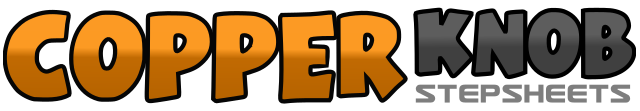 .......Count:32Wall:4Level:Beginner.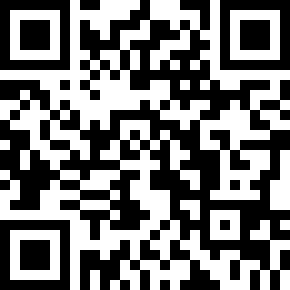 Choreographer:Erni Jasin (INA), Penny Tan (MY) & Shirley Bang (MY) - January 2021Erni Jasin (INA), Penny Tan (MY) & Shirley Bang (MY) - January 2021Erni Jasin (INA), Penny Tan (MY) & Shirley Bang (MY) - January 2021Erni Jasin (INA), Penny Tan (MY) & Shirley Bang (MY) - January 2021Erni Jasin (INA), Penny Tan (MY) & Shirley Bang (MY) - January 2021.Music:Tik Tok - KeshaTik Tok - KeshaTik Tok - KeshaTik Tok - KeshaTik Tok - Kesha........1-4Walk fwd R ,walk fwd L ,step RF fwd,1/2 turn L ,step LF (facing 6:00)5-8Walk fwd R ,walk fwd L, step RF fwd,1/2 turn L ,step LF (facing 12:00)1-4Step RF to R , step LF beside RF , shoulder pop up -down5-8Step LF to L , step RF beside LF ,shoulder pop up- down1-4Step RF to R , hold,step LF beside RF, hold (you can do shimming or body pumps)5-8Step LF to L , hold ,step RF beside LF , hold(you can do shimming or body pumps)1&2Kick RF fwd ,step RF back next to LF , touch LF to L side3&4Step LF behind RF , step RF to R , step LF to L5-6Shoulder pop from L to R (5) , shoulder pop from R to L (6),weight on LF7-8Walk fwd R- L1-2Rock RF fwd(or a bit cross RF over LF ),1/4 turn R , step LF back (facing 3:00)3&4Step RF to R , close LF next to RF , step RF to R5-6Cross LF over RF , step RF back7-8Step LF beside RF , touch RF next to LF1-2&Rock RF to side(1), recover on L(2), close RF beside LF(&)3-4&Rock LF to side(3), recover on R(4),close LF beside RF(&)5-6Step RF fwd with hip roll , ¼ turn L ,step LF to L (12:00)7-8Step LF fwd with hip roll, step LF to L (facing 9:00)1-2Step RF back , step LF back3&4Rock RF behind LF,recover on LF on L , rock RF in place5-6Step LF to L side(with body sway), step RF to R (with body sway)7-8Step LF to L with body sway to L, hold